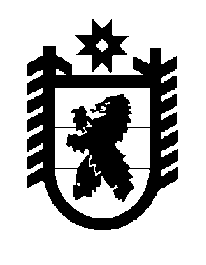 Российская Федерация Республика Карелия    ПРАВИТЕЛЬСТВО РЕСПУБЛИКИ КАРЕЛИЯПОСТАНОВЛЕНИЕот 12 августа 2015 года № 254-Пг. Петрозаводск О внесении изменений в постановление Правительства 
Республики Карелия от 22 февраля 2000 года № 44-П Правительство Республики Карелия п о с т а н о в л я е т:Внести в Положение о порядке передачи имущества, находящегося в государственной собственности Республики Карелия, в аренду и безвозмездное пользование, утвержденное постановлением Правительства Республики Карелия от 22 февраля 2000 года № 44-П «Об утверждении Положения о порядке передачи имущества, находящегося в государственной собственности Республики Карелия, в аренду и безвозмездное пользование» (Собрание законодательства Республики Карелия, 2000, № 2, ст. 294; 2001, 
№ 5, ст. 656; № 8, ст. 1104; 2002, № 12, ст. 1594; 2003, № 3, ст. 274; 2004, № 4, ст. 425; 2005, № 2, ст. 116; 2006, № 7, ст. 872; 2007, № 3, ст. 348; № 9, 
ст. 1138; 2008, № 1, ст. 35; 2009, № 6, ст. 670, № 9, ст. 1020, 1023; № 12, 
ст. 1478, 1486; 2010, № 8, ст. 995; № 12, ст. 1708; 2011, № 7, ст. 1091; № 9, 
ст. 1433; № 12, ст. 2071; 2012, № 4, ст. 677; № 8, ст. 1455; № 12, ст. 2233; 2013, № 5 ст. 811; № 8, ст. 1466; 2014, № 5, ст. 806; № 7, ст. 1305), следующие изменения:1) пункт 2.1(1) изложить в следующей редакции:«2.1(1).  Заключение договоров аренды имущества, не закрепленного на праве хозяйственного ведения или оперативного управления, а также имущества, которое закреплено на праве хозяйственного ведения или оперативного управления за государственными унитарными предприятиями, государственными учреждениями и которым они могут распоряжаться только с согласия Комитета, осуществляется по результатам проведения конкурсов или аукционов на право заключения таких договоров в порядке,  установленном законодательством Российской Федерации.»;2) в пункте 2.4 после слова «имущества» дополнить словами «, не закрепленного на праве хозяйственного ведения или оперативного управления за государственными унитарными предприятиями, государственными учреждениями,»;3) в пункте 6.1 после слова «предприятиями» дополнить словами «и государственными учреждениями»;4) пункт 6.1(1) изложить в следующей редакции:«6.1(1). Заключение договоров безвозмездного пользования имуществом, не закрепленным на праве хозяйственного ведения или оперативного управления, а также имуществом, которое закреплено на праве хозяйственного ведения или оперативного управления за государственными унитарными предприятиями, государственными учреждениями и которым они могут распоряжаться только с согласия Комитета, осуществляется по результатам проведения конкурсов или аукционов на право заключения таких договоров в порядке, установленном законодательством Российской Федерации.»;5) в Приложении № 2 к Положению:в таблице 1 пункта 3.2:в пункте 1.2 слова «полотном железной дороги» заменить словами «улицами Шотмана и Красноармейской»;пункт 1.3  после слов «ул. Мелентьевой» дополнить словами «, район между улицами Шотмана и Красноармейской и полотном железной дороги, ограниченный реками Неглинка и Лососинка»;пункт 4 после слов «пос. Шуйская Чупа» дополнить словами «, дер.  Косалма»;6) в таблице 2 пункта 3.3 строку «При передаче в аренду встроенных помещений, имеющих  вспомогательные площади» изложить в следующей редакции: «При передаче в аренду встроенных помещений, имеющих  вспомогательные площади,  и отдельно стоящих зданий»;7) таблицу 3 пункта 3.4 изложить в следующей редакции:«Таблица 3Коэффициент деятельности арендатора – КдИсполняющий обязанностиГлавы Республики Карелия                                                         О.Ю. Громов№п/пИспользование имущества, деятельность арендатораКд1.Коммерческая деятельность, за исключением видовдеятельности, указанных в настоящей таблице0,192.Кредитные, микрофинансовые организации, потреби-тельские кооперативы, организации, осуществляющие операции с ценными бумагами и валютой 0,363.Филиалы банков в сельской местности (за исключением таможенных пунктов)0,144.Предприятия общественного питания с реализацией алкогольных напитков 0,175.Предприятия общественного питания без реализации алкогольных напитков 0,066.Предприятия общественного питания всех форм собственности, обслуживающие детские, общеобразо-вательные организации, учреждения здравоохранения и другие организации и учреждения, финансируемые из бюджета Республики Карелия0,017.Пекарни 0,128.Коммерческие теле-, радиокомпании0,129.Проектные работы, лаборатории, научные исследования и разработки0,0810.Промышленность, строительство0,0711.Предприятия (имущественные комплексы), исполь-зуемые для осуществления предпринимательской деятельности в сфере переработки сельскохозяйствен-ной продукции, или их части (здания, строения, сооружения) 0,5012.Гаражи, автостоянки, транспортные услуги0,0913.Услуги почтовой связи, организации и предприятия жилищно-коммунального хозяйства0,0314.Организация работы бизнес-инкубатора0,0915.Парикмахерские, фотоателье0,0916.Туристско-оздоровительные комплексы, гостиницы, дачные комплексы0,1017.Организация спортивных, тренажерных залов в зданиях, строениях, помещениях, не приспособленных для размещения спортивных, тренажерных залов, но размещение которых в них допускается0,0618.Спортивные, тренажерные залы0,1219.Мастерские по ремонту часов, ремонту и изготовлению металлоизделий, кожгалантереи, по ремонту и пошиву обуви, одежды, головных уборов, граверные работы, по ремонту электробытовых приборов, радио- и телеаппа-ратуры; по  нарезке стекла, зеркал; по изготовлению столярных изделий и мебели0,0620.Предприятия народных художественных промыслов для организации фирменной торговли 0,0121.Выставки произведений и изделий самодеятельных художников:– мастеров декоративно-прикладного искусства; – членов любительских клубов и студий 0,0122.Образовательные организации, осуществляющие в качестве основной цели их деятельности образователь-ную деятельность по образовательным программам среднего профессионального образования, и образова-тельные организации высшего образования, оказывающие платные образовательные услуги0,0223.Негосударственные организации в сфере детского образования, семейные детские сады, частные школы, дополнительное образование детей 0,0224.Федеральные органы государственной власти и органы местного самоуправления, некоммерческие организа-ции и учреждения, финансируемые из федерального бюджета, бюджета Республики Карелия и бюджета муниципального образования  в Республике Карелия 0,0125.Общественные или религиозные организации (объединения), общины коренных малочисленных народов Российской Федерации, казачьи общества, некоммерческие партнерства, учреждения, автономные некоммерческие организации, социальные, благотвори-тельные и иные фонды, ассоциации и союзы, созданные для достижения социальных, благотворительных, культурных и иных целей, направленных на достижение общественных благ0,01Иной вид деятельностипо решениюкомиссии  по аренде ».